                                        Warszawa  20.01.2014P O W O Ł A N I EZgrupowanie szkoleniowe w łyżwiarstwie szybkim na torze długim                             Impreza: 	Zgrupowanie szkolenioweMiejsce: 	Berlin Termin: 		28.01-03.02                               Trenerzy: 	1.Jeremi Wotherspoon Uczestnicy:		                                                              1..Nogal Artur Legia Warszawa                                                                2..Michalski Piotr Górnik Sanok                                                                         3. Artur Waś  LKS Poroniec Poronin. Organizacja podróży:  Zakwaterowanie hotel Kolumbus Zwrot kosztów podróży II kl PKP na podstawie biletu                               Do zabrania: sprzęt sportowy po uzgodnieniu z trenerami Kadry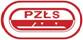 Ewa BiałkowskaSzef Wyszkolenia Polski Związek Łyżwiarstwa SzybkiegoT. Boya Żeleńskiego 4a/5900-621 Warszawa/Polandtel: +48 781 498 306